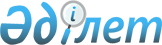 О внесении изменений в решение Есильского районного маслихата от 25 декабря 2014 года № 36/2 "О районном бюджете на 2015-2017 годы"Решение Есильского районного маслихата Акмолинской области от 12 ноября 2015 года № 46/2. Зарегистрировано Департаментом юстиции Акмолинской области 27 ноября 2015 года № 5094      В редакции от: 12.11.2015

      Опубликовано: Информационно-правовая система "Әділет" 10.12.2015 г.

      Решение Есильского районного маслихата Акмолинской области от 12 ноября 2015 года № 46/2. Зарегистрировано Департаментом юстиции Акмолинской области 27 ноября 2015 года № 5094

      О внесении изменений в решение Есильского районного маслихата от 25 декабря 2014 года № 36/2 "О районном бюджете на 2015-2017 годы"

      Примечание РЦПИ.

      В тексте документа сохранена пунктуация и орфография оригинала.

      В соответствии с пунктом 4 статьи 106, пунктом 1 статьи 111 Бюджетного кодекса Республики Казахстан от 4 декабря 2008 года, статьей 6 Закона Республики Казахстан от 23 января 2001 года "О местном государственном управлении и самоуправлении в Республике Казахстан" Есильский районный маслихат РЕШИЛ:

      1. Внести в решение Есильского районного маслихата "О районном бюджете на 2015-2017 годы" от 25 декабря 2014 года № 36/2 (зарегистрировано в Реестре государственной регистрации нормативных правовых актов № 4578, опубликовано 19 января 2015 года в районной газете "Жаңа Есіл") следующие изменения:

      пункт 1 изложить в новой редакции:

      "1. Утвердить районный бюджет на 2015-2017 годы, согласно приложениям 1, 2 и 3 соответственно, в том числе на 2015 год в следующих объемах:

      1) доходы 2729274,8 тысяч тенге, в том числе:

      налоговые поступления 779564 тысячи тенге;

      неналоговые поступления 10254,6 тысяч тенге;

      поступления от продажи основного капитала 39068 тысяч тенге;

      поступления трансфертов 1900388,2 тысячи тенге;

      2) затраты 2752547,9 тысяч тенге;

      3) чистое бюджетное кредитование 1804079 тысяч тенге, в том числе:

      бюджетные кредиты 1805946 тысяч тенге;

      погашение бюджетных кредитов 1867 тысяч тенге;

      4) сальдо по операциям с финансовыми активами 0 тысяч тенге;

      5) дефицит (профицит) бюджета (-1827352,1) тысяча тенге;

      6) финансирование дефицита (использование профицита) бюджета 1827352,1 тысяча тенге.";

      пункт 7 изложить в новой редакции:

      "7. Утвердить резерв местного исполнительного органа района на 2015 год в сумме 1350 тысяч тенге.";

      приложения 1, 4, 5, 7 к указанному решению изложить в новой редакции согласно приложениям 1, 2, 3, 4 к настоящему решению.

      2. Настоящее решение вступает в силу со дня государственной регистрации в Департаменте юстиции Акмолинской области и вводится в действие с 1 января 2015 года.



      "СОГЛАСОВАНО"



      Приложение 1
к решению Есильского
районного маслихата
от 12 ноября 2015 
года № 46/2
Приложение 1
к решению Есильского
районного маслихата
от 25 декабря 2014 
года № 36/2

      Районный бюджет на 2015 год

      Приложение 2
к решению Есильского
районного маслихата
от 12 ноября 2015 
года № 46/2
Приложение 4
к решению Есильского
районного маслихата
от 25 декабря 2014 
года № 36/2

      Целевые трансферты и бюджетные кредиты из республиканского бюджета на 2015 год

      Приложение 3
к решению Есильского
районного маслихата
от 12 ноября 2015 
года № 46/2
Приложение 5
к решению Есильского
районного маслихата
от 25 декабря 2014 
года № 36/2

      Целевые трансферты из областного бюджета на 2015 год

      Приложение 4
к решению Есильского
районного маслихата
от 12 ноября 2015 
года № 46/2
Приложение 7
к решению Есильского
районного маслихата
от 25 декабря 2014 
года № 36/2

      Аппарат акима района в городе, города районного значения, поселка, села, сельского округа


					© 2012. РГП на ПХВ «Институт законодательства и правовой информации Республики Казахстан» Министерства юстиции Республики Казахстан
				
      Председатель сессии,

      секретарь

      районного маслихата

С.Кудабаев

      Аким Есильского района

А.Калжанов

      12 ноября 2015 года
Категория

Категория

Категория

Категория

Сумма, тысяч тенге

Класс

Класс

Класс

Сумма, тысяч тенге

Подкласс

Подкласс

Сумма, тысяч тенге

Наименование

Сумма, тысяч тенге

1

2

3

4

5

I. ДОХОДЫ

2 729 274,8

1

Налоговые поступления

779 564

1

Подоходный налог

35 374

2

Индивидуальный подоходный налог

35 374

3

Социальный налог

351 988

1

Социальный налог

351 988

4

Налоги на собственность

270 439

1

Налоги на имущество

204 436

3

Земельный налог

16 090

4

Налог на транспортные средства

43 941

5

Единый земельный налог

5 972

5

Внутренние налоги на товары, работы и услуги

99 863

2

Акцизы

16 026

3

Поступления за использование природных и других ресурсов

63 000

4

Сборы за ведение предпринимательской и профессиональной деятельности

20 837

8

Обязательные платежи, взимаемые за совершение юридически значимых действий и (или) выдачу документов уполномоченными на то государственными органами или должностными лицами

21 900

1

Государственная пошлина

21 900

2

Неналоговые поступления

10 254,6

1

Доходы от государственной собственности

4 476,1

1

Поступления части чистого дохода государственных предприятий

108

5

Доходы от аренды имущества, находящегося в государственной собственности

4 344

7

Вознаграждения по кредитам, выданным из государственного бюджета

24,1

4

Штрафы, пени, санкции, взыскания, налагаемые государственными учреждениями, финансируемыми из государственного бюджета, а также содержащимися и финансируемыми из бюджета (сметы расходов) Национального Банка Республики Казахстан

134

1

Штрафы, пени, санкции, взыскания, налагаемые государственными учреждениями, финансируемыми из государственного бюджета, а также содержащимися и финансируемыми из бюджета (сметы расходов) Национального Банка Республики Казахстан, за исключением поступлений от организаций нефтяного сектора

134

6

Прочие неналоговые поступления

5 644,5

1

Прочие неналоговые поступления

5 644,5

3

Поступления от продажи основного капитала

39 068

1

Продажа государственного имущества, закрепленного за государственными учреждениями

8 000

1

Продажа государственного имущества, закрепленного за государственными учреждениями

8 000

3

Продажа земли и нематериальных активов

31 068

1

Продажа земли

31 068

4

Поступления трансфертов

1 900 388,2

2

Трансферты из вышестоящих органов государственного управления

1 900 388,2

2

Трансферты из областного бюджета

1 900 388,2

Функциональная группа

Функциональная группа

Функциональная группа

Функциональная группа

Сумма

Администратор бюджетных программ

Администратор бюджетных программ

Администратор бюджетных программ

Сумма

Программа

Программа

Сумма

Наименование

Сумма

1

2

3

4

5

II. Затраты

2 752 547,9

01

Государственные услуги общего характера

271 152,8

112

Аппарат маслихата района (города областного значения)

13 253,5

001

Услуги по обеспечению деятельности маслихата района (города областного значения)

13 253,5

122

Аппарат акима района (города областного значения)

60 718,7

001

Услуги по обеспечению деятельности акима района (города областного значения)

60 400

003

Капитальные расходы государственного органа

318,7

123

Аппарат акима района в городе, города районного значения, поселка, села, сельского округа

152 216,3

001

Услуги по обеспечению деятельности акима района в городе, города районного значения, поселка, села, сельского округа

152 216,3

458

Отдел жилищно-коммунального хозяйства, пассажирского транспорта и автомобильных дорог района (города областного значения)

11 813,8

001

Услуги по реализации государственной политики на местном уровне в области жилищно-коммунального хозяйства, пассажирского транспорта и автомобильных дорог

11 813,8

459

Отдел экономики и финансов района (города областного значения)

26 100,6

001

Услуги по реализации государственной политики в области формирования и развития экономической политики, государственного планирования, исполнения бюджета и управления коммунальной собственностью района (города областного значения)

24 163

003

Проведение оценки имущества в целях налогообложения

656,5

010

Приватизация, управление коммунальным имуществом, постприватизационная деятельность и регулирование споров, связанных с этим

1 281,1

494

Отдел предпринимательства и промышленности района (города областного значения)

7 049,9

001

Услуги по реализации государственной политики на местном уровне в области развития предпринимательства и промышленности

7 049,9

02

Оборона

3 289,2

122

Аппарат акима района (города областного значения)

3 289,2

005

Мероприятия в рамках исполнения всеобщей воинской обязанности

2 289,2

006

Предупреждение и ликвидация чрезвычайных ситуаций масштаба района (города областного значения)

1 000

04

Образование

1 777 732,6

123

Аппарат акима района в городе, города районного значения, поселка, села, сельского округа

93 574

004

Обеспечение деятельности организаций дошкольного воспитания и обучения

50 372

041

Реализация государственного образовательного заказа в дошкольных организациях образования

43 202

464

Отдел образования района (города областного значения)

1 667 704,6

001

Услуги по реализации государственной политики на местном уровне в области образования

9 740

003

Общеобразовательное обучение

1 341 756,1

005

Приобретение и доставка учебников, учебно-методических комплексов для государственных учреждений образования района (города областного значения)

20 655

006

Дополнительное образование для детей

48 142

015

Ежемесячная выплата денежных средств опекунам (попечителям) на содержание ребенка-сироты (детей-сирот), и ребенка (детей), оставшегося без попечения родителей

19 687

022

Выплата единовременных денежных средств казахстанским гражданам, усыновившим (удочерившим) ребенка (детей)-сироту и ребенка (детей), оставшегося без попечения родителей

597

029

Обследование психического здоровья детей и подростков и оказание психолого-медико-педагогической консультативной помощи населению

6676,4

040

Реализация государственного образовательного заказа в дошкольных организациях образования

193 444

067

Капитальные расходы подведомственных государственных учреждений и организаций

27 007,1

465

Отдел физической культуры и спорта района (города областного значения)

16 454

017

Дополнительное образование для детей и юношества по спорту

16 454

06

Социальная помощь и социальное обеспечение

137 583,1

451

Отдел занятости и социальных программ района (города областного значения)

126 366,1

001

Услуги по реализации государственной политики на местном уровне в области обеспечения занятости и реализации социальных программ для населения

19 210,5

002

Программа занятости

18 204,7

004

Оказание социальной помощи на приобретение топлива специалистам здравоохранения, образования, социального обеспечения, культуры, спорта и ветеринарии в сельской местности в соответствии с законодательством Республики Казахстан

21 376

005

Государственная адресная социальная помощь

220,6

006

Оказание жилищной помощи

3 678,6

007

Социальная помощь отдельным категориям нуждающихся граждан по решениям местных представительных органов

18 263,8

010

Материальное обеспечение детей-инвалидов, воспитывающихся и обучающихся на дому

683,3

011

Оплата услуг по зачислению, выплате и доставке пособий и других социальных выплат

508

014

Оказание социальной помощи нуждающимся гражданам на дому

19 886,4

016

Государственные пособия на детей до 18 лет

837,6

017

Обеспечение нуждающихся инвалидов обязательными гигиеническими средствами и предоставление услуг специалистами жестового языка, индивидуальными помощниками в соответствии с индивидуальной программой реабилитации инвалида

2 188,6

023

Обеспечение деятельности центров занятости населения

1 135,1

025

Внедрение обусловленной денежной помощи по проекту Өрлеу

11 153,1

050

Реализация Плана мероприятий по обеспечению прав и улучшению качества жизни инвалидов

1 023,8

052

Проведение мероприятий, посвященных семидесятилетию Победы в Великой Отечественной войне

7 996

458

Отдел жилищно-коммунального хозяйства, пассажирского транспорта и автомобильных дорог района (города областного значения)

3 875

050

Реализация Плана мероприятий по обеспечению прав и улучшению качества жизни инвалидов

3 875

464

Отдел образования района (города областного значения)

7 342

030

Содержание ребенка (детей), переданного патронатным воспитателям

7 342

07

Жилищно-коммунальное хозяйство

267 458,6

464

Отдел образования района (города областного значения)

8 366,9

026

Ремонт объектов в рамках развития городов и сельских населенных пунктов по Дорожной карте занятости 2020

8 366,9

123

Аппарат акима района в городе, города районного значения, поселка, села, сельского округа

3 857

014

Организация водоснабжения населенных пунктов

3 857

458

Отдел жилищно-коммунального хозяйства, пассажирского транспорта и автомобильных дорог района (города областного значения)

202 164,8

003

Организация сохранения государственного жилищного фонда

7 622,3

011

Обеспечение бесперебойного теплоснабжения малых городов

168 379,5

015

Освещение улиц в населенных пунктах

6 339

016

Обеспечение санитарии населенных пунктов

10 803

017

Содержание мест захоронений и захоронение безродных

934

018

Благоустройство и озеленение населенных пунктов

7 087

031

Изготовление технических паспортов на объекты кондоминиумов

1 000

467

Отдел строительства района (города областного значения)

47 711,7

003

Проектирование и (или) строительство, реконструкция жилья коммунального жилищного фонда

2 203,3

004

Проектирование, развитие и (или) обустройство инженерно-коммуникационной инфраструктуры

4 065,8

062

Строительство и (или) реконструкция жилья и инженерно-коммуникационной инфраструктуры для переселения жителей населенных пунктов Калачи и Красногорский Акмолинской области

23 842,6

098

Приобретение жилья коммунального жилищного фонда

17 600

479

Отдел жилищной инспекции района (города областного значения)

5 358,2

001

Услуги по реализации государственной политики на местном уровне в области жилищного фонда

4 358,2

005

Капитальные расходы государственного органа

1 000

08

Культура, спорт, туризм и информационное пространство

127 740,4

455

Отдел культуры и развития языков района (города областного значения)

97 608,3

001

Услуги по реализации государственной политики на местном уровне в области развития языков и культуры

7 472,5

003

Поддержка культурно-досуговой работы

52 723,5

006

Функционирование районных (городских) библиотек

26 135,3

007

Развитие государственного языка и других языков народа Казахстана

8 463

032

Капитальные расходы подведомственных государственных учреждений и организаций

2 814

456

Отдел внутренней политики района (города областного значения)

17 795,6

001

Услуги по реализации государственной политики на местном уровне в области информации, укрепления государственности и формирования социального оптимизма граждан

6 501

002

Услуги по проведению государственной информационной политики

5 530

003

Реализация мероприятий в сфере молодежной политики

5 666,6

032

Капитальные расходы подведомственных государственных учреждений и организаций

98

465

Отдел физической культуры и спорта района (города областного значения)

12 336,5

001

Услуги по реализации государственной политики на местном уровне в сфере физической культуры и спорта

5 417,5

006

Проведение спортивных соревнований на районном (города областного значения) уровне

667

007

Подготовка и участие членов сборных команд района (города областного значения) по различным видам спорта на областных спортивных соревнованиях

6 252

10

Сельское, водное, лесное, рыбное хозяйство, особо охраняемые природные территории, охрана окружающей среды и животного мира, земельные отношения

65 048,9

459

Отдел экономики и финансов района (города областного значения)

2 760

099

Реализация мер по оказанию социальной поддержки специалистов

2 760

462

Отдел сельского хозяйства района (города областного значения)

15 891,9

001

Услуги по реализации государственной политики на местном уровне в сфере сельского хозяйства

15 891,9

463

Отдел земельных отношений района (города областного значения)

6 330

001

Услуги по реализации государственной политики в области регулирования земельных отношений на территории района (города областного значения

5 607,7

003

Земельно-хозяйственное устройство населенных пунктов

579,7

007

Капитальные расходы государственного органа

142,6

473

Отдел ветеринарии района (города областного значения)

40 067

001

Услуги по реализации государственной политики на местном уровне в сфере ветеринарии

10 974

005

Обеспечение функционирования скотомогильников (биотермических ям)

1 000

007

Организация отлова и уничтожения бродячих собак и кошек

1 000

008

Возмещение владельцам стоимости изымаемых и уничтожаемых больных животных, продуктов и сырья животного происхождения

800

010

Проведение мероприятий по идентификации сельскохозяйственных животных

265

011

Проведение противоэпизоотических мероприятий

26 028

11

Промышленность, архитектурная, градостроительная и строительная деятельность

16 175

467

Отдел строительства района (города областного значения)

11 246,6

001

Услуги по реализации государственной политики на местном уровне в области строительства

11 246,6

468

Отдел архитектуры и градостроительства района (города областного значения)

4 928,4

001

Услуги по реализации государственной политики в области архитектуры и градостроительства на местном уровне

4 928,4

12

Транспорт и коммуникации

53 778

123

Аппарат акима района в городе, города районного значения, поселка, села, сельского округа

863

013

Обеспечение функционирования автомобильных дорог в городах районного значения, поселках, селах, сельских округах

863

458

Отдел жилищно-коммунального хозяйства, пассажирского транспорта и автомобильных дорог района (города областного значения)

52 915

023

Обеспечение функционирования автомобильных дорог

52 915

13

Прочие

15 373

459

Отдел экономики и финансов района (города областного значения)

1 350

012

Резерв местного исполнительного органа района (города областного значения)

1 350

458

Отдел жилищно-коммунального хозяйства, пассажирского транспорта и автомобильных дорог района (города областного значения)

13 975

040

Реализация мер по содействию экономическому развитию регионов в рамках Программы "Развитие регионов"

13 975

494

Отдел предпринимательства и промышленности района (города областного значения)

48

006

Поддержка предпринимательской деятельности

48

14

Обслуживание долга

24,1

459

Отдел экономики и финансов района (города областного значения)

24,1

021

Обслуживание долга местных исполнительных органов по выплате вознаграждений и иных платежей по займам из областного бюджета

24,1

15

Трансферты

17 192,2

459

Отдел экономики и финансов района (города областного значения)

17 192,2

006

Возврат неиспользованных (недоиспользованных) целевых трансфертов

12 142,2

016

Возврат использованных не по целевому назначению целевых трансфертов

5 000

051

Трансферты органам местного самоуправления

50

III. Чистое бюджетное кредитование

1 804 079

Бюджетные кредиты

1 805 946

07

Жилищно-коммунальное хозяйство

1 800 000

458

Отдел жилищно-коммунального хозяйства, пассажирского транспорта и автомобильных дорог района (города областного значения)

1 800 000

053

Кредитование на реконструкцию и строительство систем тепло-, водоснабжения и водоотведения

1 800 000

10

Сельское, водное, лесное, рыбное хозяйство, особо охраняемые природные территории, охрана окружающей среды и животного мира, земельные отношения

5 946

459

Отдел экономики и финансов района (города областного значения)

5 946

018

Бюджетные кредиты для реализации мер социальной поддержки специалистов

5 946

5

Погашение бюджетных кредитов

1 867

01

Погашение бюджетных кредитов

1 867

1

Погашение бюджетных кредитов, выданных из государственного бюджета

1 867

IV. Сальдо по операциям с финансовыми активами

0

V. Дефицит (профицит) бюджета

-1 827 352,1

VI. Финансирование дефицита (использование профицита) бюджета

1 827 352,1

7

Поступление займов

1 805 946

01

Внутренние государственные займы

1 805 946

2

Договоры займа

1 805 946

16

Погашение займов

1 867

459

Отдел экономики и финансов района (города областного значения)

1 867

005

Погашение долга местного исполнительного органа перед вышестоящим бюджетом

1 867

8

Движение остатков бюджетных средств

23 273,1

Остатки бюджетных средств

23 273,1

01

Свободные остатки бюджетных средств

23 273,1

1

Свободные остатки бюджетных средств

23 273,1

Наименование

Сумма, тысяч тенге

1

2

Всего

2 192 217,8

Целевые текущие трансферты

386 271,8

в том числе:

На выплату ежемесячной надбавки за особые условия труда к должностным окладам работников государственных учреждений, не являющихся государственными служащими, а также работников государственных казенных предприятий, финансируемых из местных бюджетов

106 136

Отдел образования района

212 356

На реализацию государственного образовательного заказа в дошкольных организациях образования

193 444

в том числе: за счет целевого трансферта из Национального фонда Республики Казахстан

15 497

На повышение оплаты труда учителям, прошедшим повышение квалификации по трехуровневой системе

18 912

Аппарат акима Зареченского сельского округа

24 052

На реализацию государственного образовательного заказа в дошкольных организациях образования

24 052

в том числе: за счет целевого трансферта из Национального фонда Республики Казахстан

3 500

Аппарат акима села Курское

19 150

На реализацию государственного образовательного заказа в дошкольных организациях образования

19 150

в том числе: за счет целевого трансферта из Национального фонда Республики Казахстан

1 500

Отдел занятости и социальных программ района

16 342,8

На проведение мероприятий, посвященных семидесятилетию Победы в Великой Отечественной войне

4 621

На увеличение норм обеспечения инвалидов обязательными гигиеническими средствами

1 023,8

На внедрение обусловленной денежной помощи по проекту Өрлеу

9 660

На увеличение штатной численности местных исполнительных органов по регистрации актов гражданского состояния

1 038

Отдел жилищно-коммунального хозяйства, пассажирского транспорта и автомобильных дорог района

3 875

На установку дорожных знаков и указателей в местах расположения организаций, ориентированных на обслуживание инвалидов

440

Обустройство пешеходных переходов звуковыми устройствами в местах расположения организаций, ориентированных на обслуживание инвалидов

3 435

Отдел ветеринарии района

3 267

На увеличение штатной численности местных исполнительных органов в области ветеринарии

3 267

Отдел сельского хозяйства района

1 093

На увеличение штатной численности местных исполнительных органов в области сельского хозяйства

1 093

Бюджетные кредиты

1 805 946

в том числе:

Отдел экономики и финансов района

5 946

Для реализации мер социальной поддержки специалистов

5 946

Отдел жилищно-коммунального хозяйства, пассажирского транспорта и автомобильных дорог района

1 800 000

На реконструкцию и строительство систем тепло-, водоснабжения и водоотведения

1 800 000

Наименование

Сумма, тысяч тенге

1

2

Всего

261 929,4

Целевые текущие трансферты

234 021

в том числе:

Отдел образования района

17 431

На обследование психического здоровья детей и подростков и оказание психолого-медико-педагогической консультативной помощи населению 

6 240

На содержание ребенка (детей), переданного патронатным воспитателям

6 536

На приобретение электронных учебников для школ

1 250

На приобретение и доставку учебников, учебно-методических комплексов для учреждений образования

3 405

Отдел ветеринарии района

26 828

На проведение противоэпизоотических мероприятий

26 028

На возмещение (до 50%) стоимости сельскохозяйственных животных (крупного и мелкого рогатого скота) больных бруцеллезом направляемых на санитарный убой

800

Отдел занятости и социальных программ района

3 375

На проведение мероприятий, посвященных семидесятилетию Победы в Великой Отечественной войне

3 375

Отдел жилищно-коммунального хозяйства, пассажирского транспорта и автомобильных дорог района

153 200

На ремонт автомобильных дорог

46 200

На развитие жилищно-коммунального хозяйства

107 000

Отдел строительства района

17 600

На приобретение жилья коммунального жилищного фонда

17 600

Отдел физической культуры и спорта района

15 587

В связи с передачей расходов детских юношеских спортивных школ из областного бюджета на районные бюджеты

15 587

Целевые трансферты на развитие

27 908,4

Отдел строительства района

27 908,4

На проектирование, развитие и (или) обустройство инженерно-коммуникационной инфраструктуры

4 065,8

Строительство и (или) реконструкция жилья и инженерно-коммуникационной инфраструктуры для переселения жителей населенных пунктов Калачи и Красногорский Акмолинской области

23 842,6

Функциональная группа

Функциональная группа

Функциональная группа

Функциональная группа

Сумма, тысяч тенге

Администратор бюджетных программ

Администратор бюджетных программ

Администратор бюджетных программ

Сумма, тысяч тенге

Программа

Программа

Сумма, тысяч тенге

Наименование

1

2

3

4

5

01

Государственные услуги общего характера

152 216,3

123

Аппарат акима района в городе, города районного значения, поселка, села, сельского округа

152 216,3

001

Услуги по обеспечению деятельности акима района в городе, города районного значения, поселка, села, сельского округа

152 216,3

Аппарат акима города Есиль

17 425,8

Аппарат акима села Аксай Есильского района

8 306,1

Аппарат акима Бузулукского сельского округа Есильского района

8 569

Аппарат акима Двуреченского сельского округа Есильского района

7 446,5

Аппарат акима Жаныспайского сельского округа Есильского района

7 278,9

Аппарат акима Зареченского сельского округа Есильского района

8 648

Аппарат акима Знаменского сельского округа Есильского района

7 203,5

Аппарат акима Интернационального сельского округа Есильского района

7 844,5

Аппарат акима Каракольского сельского округа Есильского района

9 380

Аппарат акима села Курское Есильского района

5 222,8

Аппарат акима Красивинского сельского округа Есильского района

10 395,4

Аппарат акима поселка Красногорский Есильского района

11 195,2

Аппарат акима села Московское Есильского района

7 030,1

Аппарат акима села Орловка Есильского района

7 038,5

Аппарат акима села Раздольное Есильского района

6 285

Аппарат акима села Свободное Есильского района

9 098,1

Аппарат акима Юбилейного сельского округа Есильского района

7 339,8

Аппарат акима села Ярославка Есильского района

6 509,1

04

Образование

93 574

123

Аппарат акима района в городе, города районного значения, поселка, села, сельского округа

50 372

004

Обеспечение деятельности организаций дошкольного воспитания и обучения

50 372

Аппарат акима города Есиль

50 372

123

Аппарат акима района в городе, города районного значения, поселка, села, сельского округа

43 202

041

Реализация государственного образовательного заказа в дошкольных организациях образования

43 202

Аппарат акима Зареченского сельского округа Есильского района

24 052

Аппарат акима села Курское Есильского района

19 150

07

Жилищно-коммунальное хозяйство

3 857

123

Аппарат акима района в городе, города районного значения, поселка, села, сельского округа

3 857

014

Организация водоснабжения населенных пунктов

3 857

Аппарат акима города Есиль

3 857

12

Транспорт и коммуникации

863

123

Аппарат акима района в городе, города районного значения, поселка, села, сельского округа

863

013

Обеспечение функционирования автомобильных дорог в городах районного значения, поселках, селах, сельских округах

863

Аппарат акима поселка Красногорский Есильского района

578

Аппарат акима села Ярославка Есильского района

285

